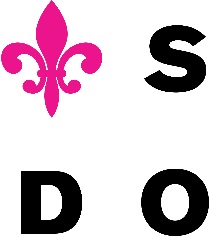 Č. objednávky:	Vyřizuje:	Martin DobešTelefon:	Mobil:	724 984 210Fax:	E-mail:	ekonom@divadlo-opava.czDatum:	11. 3. 2021Objednáváme u Vás dobití „stravenkových“ karetHodnota: 80 Kč / ksPočet kusů: 1256 kszodpovědná osoba:			Správce rozpočtu:			Příkazce operace:Martin Dobeš	  			   Martin Dobeš		               	Mgr. Ilja Racek, Ph.D.